상지대학교                                                    동물자원학과채용 공고업  체 명:  건국에코써트인증원대상 자격: 동물자원학과 졸업자, 축산기사 취득자, 운전가능자업    무:  친환경인증심사 (입사 후 교육과정 이수후 업무 부여) 연     봉: 2,400-30,000만원 (대졸 신입 3개월 수습기간 70%) (사대보험, 차량, 중식, 기숙사 제공)연 락 처: 업무담당자 1599-6259 (김정미대리)친환경인증(농축산물, 유기가공식품, 비식용수산물, 화장품 등) 업체로  동문 10학번 김철균 재직 중. 관심 있는 지원자는 동물자원학과 학과장님께 연락 또는 회사 담당자에게 연락 바람나다.2019.  08.  01.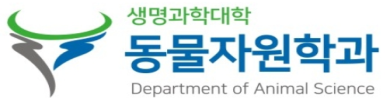 